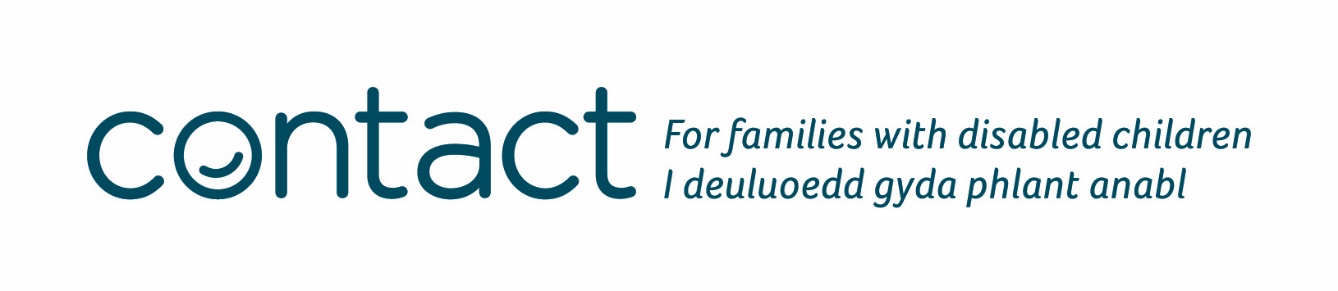 Pecyn Gweithredu Grŵp Cymorth i Rieni – Cymru 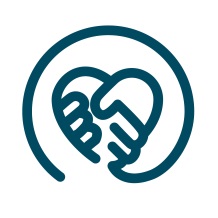 Strwythurau cyfreithiol ar gyfer grwpiau cymorth lleol a chenedlaethol – Cymru Cyflwyniad Bwriad y canllaw hwn yw rhoi trosolwg i chi o’r gwahanol fathau o fframweithiau elusen sydd ar gael, ynghyd â dolenni i lu o adnoddau defnyddiol i’ch helpu i ddod o hyd i’r strwythur iawn i chi.   Ar y llaw arall, os mai eich nod yw cyfarfod i rannu gwybodaeth a chefnogaeth emosiynol,  efallai mai cadw eich grŵp yn anffurfiol fydd yn gweithio orau i chi – chi sydd i benderfynu!  
Os ydych chi am godi arian i ehangu’r hyn rydych chi’n ei gynnig i deuluoedd gyda phlant anabl, neu ariannu gwaith ymchwil meddygol i gyflwr prin, yna gall fod yn anoddach codi arian os nad ydych chi wedi cofrestru, heblaw am gan bobl fel ffrindiau neu gyd-weithwyr.   Os yw eich grŵp yn ansicr a allwch chi gofrestru fel elusen, cwmni neu fath arall o sefydliad, rhydd y canllaw hwn wybodaeth i chi am y gwahanol ffurfiau cyfreithiol ar sefydliad y gall grwpiau lleol a chenedlaethol eu cymryd. Ffurf gyfreithiol yw’r math o sefydliad yr ystyrir grŵp yn ôl y gyfraith.  Rhaid i bob sefydliad benderfynu ar ba ffurf gyfreithiol sydd fwyaf addas iddynt. Mae dewis y strwythur cyfreithiol iawn ar gyfer eich grŵp yn benderfyniad gaiff effaith ar eich datblygiad i’r dyfodol. Fel rheol, ni chaiff elusen gynnig mantais i neb sydd yn gysylltiedig â hi os nad yw hyn yn cael ei awdurdodi, er enghraifft, rhoi gwaith i aelod o deulu ymddiriedolwr. Gall dewis strwythur anaddas beri problemau yn ddiweddarach, problemau all fod yn ddrud a chymryd llawer o amser i’w datrys os bydd angen i chi dalu cyfreithiwr i’ch helpu chi.  Dylech feddwl a fydd  nodweddion allweddol pob ffurf gyfreithiol yn addas i faint eich grŵp, eich cynlluniau a sut gall eich gwaith ddatblygu i’r dyfodol.  Gall grwpiau cymorth lleol a chenedlaethol hefyd gael mwy nag un strwythur cyfreithiol, dibynnu ar eich gweithgareddau a’ch anghenion.  Rhestrir sefydliadau ar ddiwedd y canllaw hwn a all eich helpu i benderfynu ar ba strwythur sydd orau i chi. Cyfraith elusennau yng Nghymru a Lloegr Tra bod egwyddorion cyfraith elusennau yn debyg ar draws y DU, nid yw’r broses gofrestru a’r derminoleg yr un fath yn y pedair gwlad. Corff rheoleiddio elusennau yn y DU yw’r Comisiwn Elusennau, rheoleiddiwr elusennau yng Nghymru a Lloegr. Rhoddir sylw i egwyddorion y gyfraith elusennau yng Nghymru a Lloegr yn y ddogfen hon. Nid yw’r wybodaeth yn y canllaw hwn yn disodli cymryd cyngor cyfreithiol neu gyngor arbenigol arall. Ceir manylion cyswllt er mwyn canfod mwy am faterion grwpiau cymorth lleol a chenedlaethol ar draws y DU yn yr adran ‘Gwybodaeth bellach’ ar dudalen 13.  Beth yw elusen?  Pan fo sefydliad (megis grŵp cymorth i rieni) yn bod er budd cyhoeddus yn unig, fe’i ystyrir yn elusen pa un a yw wedi’i gofrestru ai peidio. Mae diffiniadau o ‘fudd cyhoeddus’ yn cynnwys: cymorth i’r rhai hynny mewn angen, oherwydd anabledd hyrwyddo addysg helpu’r gymuned mewn ffyrdd eraill (gan gynnwys cynnig cymorth i deuluoedd plant ag anabledd, cyflyrau penodol ac anghenion arbennig). Cymru a Lloegr  Ceir canllawiau ar ‘fudd cyhoeddus’ yma: www.gov.uk/government/collections/charitable-purposes-and-public-benefitCeir canllawiau ar ‘ddibenion elusennol’ yma: 
https://www.gov.uk/guidance/how-to-write-charitable-purposes.cy Hyd yn oed os mai grŵp bach ydych chi ac nad ydych chi’n ystyried eich hunain yn elusen, byddwch yn dal i fod yn elusennol yn ôl y gyfraith os oes gennych chi ddibenion elusennol. Yn syml, mae cofrestru gyda chomisiwn elusennau yn troi elusen yn elusen gofrestredig. Mae elusennau dan awdurdodaeth y Comisiwn Elusennau pa un a ydynt wedi cofrestru ai peidio, a dylent ufuddhau i’r gyfraith elusennau.  Mae gan pob cymdeithas gymunedol a grŵp gwirfoddol ddyletswydd i: ufuddhau i’r telerau a osodir allan yn eu cyfansoddiad (neu ddogfen lywodraethu arall)  rhedeg eu grŵp yn gyfrifol a’i reoli’n dda gweithredu o fewn y gyfraith Cymdeithasau anghorfforedig 
Cymdeithasau anghorfforedig yw grŵp o unigolion sydd yn ymuno at ddiben penodol. Gelwir yr unigolion hyn yn ‘aelodau’r gymdeithas’. Mae gan gymdeithasau fel rheol gyfansoddiad ysgrifenedig sydd yn cynnwys sut y penodir aelodau a’u rhyddhau a sut y cynhelir cyfarfodydd, ymhlith pethau eraill. Gall cymdeithasau anghorfforedig gynnwys: cymdeithasau i aelodau  sefydliadau gwirfoddol ymddiriedolaethau elusennol Mae gan gymdeithas anghorfforedig fel rheol bwyllgor rheoli a etholir gan yr aelodau. Gan ei bod yn anghorfforedig, nid oes gan y gymdeithas atebolrwydd cyfyngedig, sy’n golygu mai unigolion fydd yn bersonol atebol am ddyledion y gymdeithas.  Gallech gael rhyddhad treth ar roddion fel elusen heb ei chofrestru. Cewch wybodaeth am hyn a materion treth eraill i elusennau yma: https://www.gov.uk/elusennau-a-threth  Sefydlu ymddiriedolaeth elusennol – Cymru a Lloegr Yn aml, sefydlir ymddiriedolaethau elusennol gan grŵp bach o bobl sydd am roi grantiau elusennol at ddiben penodol. Hefyd, sefydlir rhai grwpiau cymorth cenedlaethol ar gyfer cyflyrau fel ymddiriedolaethau. Nid oes arnoch angen swm mawr o arian i sefydlu un, ond rhaid i  ddibenion elusennol yr ymddiriedolaeth fod er budd cyhoeddus. Mae’r cytundeb rhwng y rhoddwyr a’r ymddiriedolwyr yn cael ei osod allan mewn ‘gweithred ymddiriedolaeth’. Cewch fodel o hwn ar wefan Gov.uk:  
www.gov.uk/government/uploads/system/uploads/attachment_data/file/269509/gd2text.pdf Mae strwythur ymddiriedolaeth elusennol yn eithaf rhwydd i’w redeg. Mae cofnodion cyfarfodydd, er enghraifft, yn syniad da, er nid yw hyn yn ofyniad cyfreithiol. Mae’r Gweithredoedd Ymddiriedolaeth fel rheol yn rhoi rhyddid i’r ymddiriedolwyr benderfynu ar ba mor aml maen nhw’n cyfarfod. Mae ymddiriedolaeth elusennol yn cynnig fframwaith ar gyfer rhoi strategol, ac mae budd-daliadau treth. Gellir strwythuro sawl sefydliad fel ymddiriedolaethau elusennol, gan gynnwys grwpiau sy’n ymwneud ag addysg a darparu cyngor. Gallai sefydlu ymddiriedolaeth fod yn addas i’ch grŵp yn yr achosion a ganlyn:    nifer bach o bobl sy’n rhedeg eich grŵp ac mae gweinyddu’r grŵp yn syml, a bydd yn aros felly nid oes gan eich grŵp aelodaeth unig weithgarwch eich sefydliad yw rhoi cyngor a chymorth penodol ac/neu grantiau rydych am ofyn i eraill gyfrannu i gronfeydd yr ymddiriedolaeth mae tir ac adeiladau i’w dal mewn ymddiriedolaeth ar gyfer caniatâd yr elusen i’w defnyddio ni fydd eich grŵp yn rhan o fusnes masnachol.Gall ymddiriedolaeth helpu unigolion neu sefydliadau. Gall weithredu yn rhywle ledled y byd, neu, at ddibenion elusennol, gadw ei gweithgareddau o fewn y DU neu ardal leol, ddaearyddol. Cewch ragor o wybodaeth am ymddiriedolaethau ar wefan yr Association of Charitable Foundations [ACF]: www.acf.org.ukCofrestru elusen yng Nghymru a Lloegr Os yw eich grŵp yng Nghymru neu Loegr, mae iddo ddiben elusennol ac incwm blynyddol o £5,000 neu fwy, rhaid i chi gofrestru fel elusen. Nid oes dyddiad terfynol ar gyfer cofrestru fodd bynnag, a dim cosb ariannol am beidio â chofrestru. Golyga hyn y gallwch gofrestru ar adeg sydd orau ar gyfer datblygiad eich grŵp a phan fydd popeth sydd ei angen arnoch mewn lle. Llai na £5,000 yn eich cyfrif banc? Ar hyn o bryd, ni wnaiff y Comisiwn Elusennau gofrestru elusennau yng Nghymru a Lloegr sydd ag incwm llai na  £5,000. Gall sefydliad elusennol bach ag incwm llai na £5,000 fwynhau rhai o fanteision statws elusennol trwy gofrestru gyda Cyllid a Thollau Ei Mawrhydi [HMRC].(Gweler tudalen 10).   Manteision cofrestru  
Dim ond i elusennau cofrestredig y gwnaiff llawer o ymddiriedolaethau a busnesau roi arian. Cred llawer o aelodau’r cyhoedd hefyd bod elusennau cofrestredig yn fwy credadwy na sefydliadau heb eu cofrestru. Gall bod â rhif elusen godi hyder y cyhoedd yn eich grŵp, a’ch helpu i ddenu rhagor o wirfoddolwyr a chyllid. Hefyd, gall elusennau cofrestredig:  gael rhyddhad treth, er enghraifft treth incwm (ble daw’r incwm o fuddsoddiadau fel eiddo, cyfranddaliadau a gwarannau ac y’u defnyddir at ddibenion elusennol); treth ar enillion cyfalaf, treth stamp a chonsesiynau TAW. ddod yn gymwys i fod yn rhan o gynlluniau megis Rhodd Cymorth a rhoi trwy'r gyflogres.  Bydd y cynlluniau hyn yn fodd i’ch grŵp hawlio’r dreth ar roddion gan dalwyr y dreth gyngor. Mae gwerth cynlluniau o’r fath yn amrywio, dibynnu ar gyfraddau treth incwm rhoddwyr. Beth sydd angen i grwpiau ei wneud cyn cofrestru?  Dewis eich ymddiriedolwyr 
Cyn gall eich grŵp gofrestru fel elusen, bydd arnoch angen bwrdd ymddiriedolwyr. Dyma’r bobl sydd yn gyfrifol am weithredu cyfansoddiad y grŵp a’i reoli. Nid oes arnoch angen nifer mawr o ymddiriedolwyr ond dylech gael tri o leiaf – Cadeirydd, Ysgrifennydd a Thrysorydd. Gall aelodau eraill fod yn rhan o redeg y grŵp heb fod yn ymddiriedolwyr. Bydd cadw nifer yr ymddiriedolwyr yn fach yn helpu i gynnal cyfathrebu da a gwneud trefnu cyfarfodydd ymddiriedolwyr yn haws. Am ragor o wybodaeth, gweler ein canllaw, Rôl Ymddiriedolwyr. Mae’r ddogfen The Essential Trustee – what you need to know i ymddiriedolwyr sy’n rhedeg elusennau bychain. Mae’r canllaw yn egluro prif ddarpariaethau’r Ddeddf Elusennau a sut i wneud y gorau o’r datblygiadau newydd. 
www.gov.uk/government/publications/the-essential-trustee-what-you-need-to-know-cc3 Llunio cyfansoddiad 
Cyn gallwch chi gofrestru fel elusen, rhaid i’ch grŵp gael cyfansoddiad, sef yr hyn a elwir yn ‘ddogfen lywodraethu’. Mae’r ddogfen lywodraethu yn gosod allan nodau eich grŵp, ei strwythur a’r rheolau sy’n rheoli sut mae eich grŵp yn cael ei redeg. Dylai’r ddogfen hon roi sylw i holl drafodion eich grŵp, gan gynnwys pwy gall ddod yn aelod, sawl ymddiriedolwr dylid ei gael a gweithdrefnau cyfarfodydd a phleidleisio. Ceir gwybodaeth ar wefan Gov.uk ar lunio eich cyfansoddiad, yn ogystal â samplau o dempledi.  https://www.gov.uk/guidance/how-to-write-your-charitys-governing-document.cy. Os yw eich grŵp yn defnyddio dogfennau llywodraethu enghreifftiol y Comisiwn Elusennau, efallai y bydd yn haws i’r Comisiwn ystyried cais i gofrestru gan eich grŵp. Os ydych chi’n cychwyn eich sefydliad fel cangen leol o elusen genedlaethol sydd â chyfansoddiadau enghreifftiol wedi’u cymeradwyo (er enghraifft, y National Autistic Society), cysylltwch â’r elusen am gyngor a gofyn am gael defnyddio ei dogfen enghreifftiol.  Gallwch hefyd gael gafael ar gyfansoddiadau enghreifftiol a dogfennau llywodraethu ar wefan Get Legal (gweler tudalen 13). O ba ffynhonnell bynnag y daw eich templed neu eich cyfansoddiad enghreifftiol, bydd angen i’ch grŵp sicrhau bod holl amcanion eich sefydliad yn cael eu cynnwys.  'Gwrthrychau’ yw’r term a ddefnyddir i ddisgrifio pwrpas a nodau elusen. Ceir rhai enghreifftiau o wrthrychau ar wefan Gov.uk i’ch helpu i baratoi eich dogfen lywodraethu:  
www.gov.uk/government/publications/example-charitable-objectsPan fydd eich pwyllgor wedi llunio’r cyfansoddiad a chytuno ar y manylion, bydd angen ei ‘fabwysiadu’ mewn cyfarfod pwyllgor. Rhaid cofnodi hyn yn y cofnodion, a fydd yn rhan o’r gwaith papur sy’n ofynnol gan y Comisiwn Elusennau. Nid rhywbeth sydd rhaid i elusen ei gael er mwyn bod yn elusen gofrestredig yn unig yw dogfen lywodraethu. Llawlyfr ymddiriedolwyr yr elusen ydyw ar gyfer rhedeg yr elusen, yn ogystal â dogfen gyfreithiol. Cynghorir ymddiriedolwyr elusen i gyfeirio at y ddogfen lywodraethu yn rheolaidd er mwyn atgoffa eu hunain o bwrpas yr elusen a sut y dylid ei rhedeg. Dylai pob ymddiriedolwr gael copi o’r ddogfen lywodraethu.  Ysgrifennu at aelodau eich grŵp Unwaith bydd gennych chi gyfansoddiad ffurfiol, mae angen i’ch pwyllgor ysgrifennu at aelodau eich grŵp yn rhoi gwybod iddynt am y bwriad i gofrestru fel elusen, a gofyn iddynt gymeradwyo hyn. Mae angen i chi eu hysbysu bod copïau o’r ddogfen lywodraethu ar gael. Wrth ysgrifennu, gall grwpiau hefyd ddatgan bod aelod yn peidio â chydnabod y llythyr yn golygu ei fod yn cytuno i fwrw ymlaen gyda chofrestru.  Goblygiadau cofrestru Ar ôl cofrestru, bydd rhaid i’ch grŵp anfon diweddariadau blynyddol i’r Comisiwn Elusennau a rhoi gwybod i’r Comisiwn am unrhyw newid i ymddiriedolwyr a manylion cyswllt eich grŵp. Os oes gan eich grŵp incwm o £10,000 neu fwy, bydd rhaid i chi hefyd anfon copi o’ch cyfrifon ac Adroddiad Blynyddol. Mae gofynion eraill yn cynnwys:  rhaid i nodau eich grŵp (a elwir hefyd yn ‘wrthrychau’) fod yn elusennol yn unig. Golyga hyn bod rheolau masnach llym ceir cyfyngiadau i faint o weithgareddau gwleidyddol neu ymgyrchu y gallwch fod yn rhan ohonyn nhw. www.gov.uk/government/publications/speaking-out-guidance-on-campaigning-and-political-activity-by-charities-cc9rhaid i’ch grŵp gynnal cyfarfod cyffredinol blynyddol  rhaid i chi roi gwybod i’r Comisiwn Elusennau os ydych chi am wneud unrhyw newidiadau i’ch cyfansoddiad rhaid i rif cofrestru eich elusen fod ar unrhyw bapur ysgrifennu â phennawd, e-bost neu gyhoeddusrwydd a gynhyrchir gan eich grŵp. Ni all ymddiriedolwyr elusen dderbyn tâl nac unrhyw fudd ariannol gan yr elusen maen nhw’n ei rheoli, treuliau parod yn unig gallant eu derbyn. Fodd bynnag, mae Deddf Elusennau 2011 yn caniatáu i ymddiriedolwyr gael eu talu am ddarparu gwasanaeth ychwanegol i’r elusen os ystyrir bod hyn er budd yr elusen. Felly, pe byddai un o’ch ymddiriedolwyr yn ddylunydd gwefannau, gellid ei dalu i ddatblygu gwefan eich grŵp, cyhyd â bod yr ymddiriedolwyr eraill yn cytuno bod hyn er budd eich grŵp, er enghraifft, oherwydd bod yr ymddiriedolwr yn codi pris llai na fyddai rhaid i chi ei dalu i rywun arall.  Mae ymddiriedolwyr yn gyfrifol am reoli’r elusen yn dda. Gellir dal ymddiriedolwr yn bersonol  atebol dros unrhyw ddyledion neu golledion y mae elusen yn eu hwynebu oherwydd camgymeriadau a  wnaed ganddo. Fodd bynnag, anaml y gorfodir atebolrwydd personol oni bai bod ymddiriedolwr wedi bod yn fyrbwyll ac anonest. Ceir rhagor o wybodaeth yn y canllaw hwn gan y Comisiwn Elusennau: The Essential Trustee: what you need to know 
https://www.gov.uk/government/publications/the-essential-trustee-what-you-need-to-know-cc3Gellir prynu polisi yswiriant sy’n atal ymddiriedolwyr rhag gorfod talu am unrhyw honiadau a wneir yn eu herbyn – gelwir hyn yn ‘yswiriant indemnio ymddiriedolwyr’. Mae Deddf Elusennau 2011 yn caniatáu i ymddiriedolwyr brynu’r yswiriant hwn gydag arian yr elusen, heb geisio caniatâd y Comisiwn Elusennau. Dim ond os nad oes cymal yng nghyfansoddiad yr elusen sydd yn gwahardd hyn y gall ymddiriedolwyr wneud hyn. Gallwch ddarllen canllawiau ar yswiriant i elusennau yng Nghymru a Lloegr yma:  www.gov.uk/government/publications/charities-and-insurance-cc49Mae’r Llywodraeth yn argymell bod elusennau sydd yn gweithio gyda phlant ac oedolion bregus yn cynnal gwiriadau Gwasanaeth Datgelu a Gwahardd (DBS) ar gyfer ymddiriedolwyr. Cewch ragor o wybodaeth yma: https://www.gov.uk/government/publications/finding-new-trustees-cc30
Sut i wneud cais  i gofrestru 
Mae gan y Comisiwn Elusennau becyn ymgeisio sy’n cynnwys ffurflen gais, nodiadau a ffurflen ddatganiad i ymddiriedolwyr:  www.gov.uk/setting-up-charity/register-your-charityBydd angen i chi anfon y rhain i’r Comisiwn Elusennau: eich ffurflen gais wedi’i chwblhau cyfansoddiad eich grŵp ffurflen Datganiad yr Ymddiriedolwr wedi’i llofnodi gan bob aelod o’r pwyllgor copi o gyfrifon eich grŵp am y tair blynedd ddiwethaf (os yw’r rhain ar gael), neu wybodaeth ariannol arall os ydych chi’n grŵp newydd cofnodion y cyfarfod pwyllgor pan fabwysiadwyd eich cyfansoddiad ble bo’n briodol, copi o Bolisi Diogelu Plant eich grŵp a chopïau o ddatganiadau DBS eich Ymddiriedolwyr gwybodaeth gefndirol am eich grŵp (megis taflenni, newyddlenni a chyhoeddiadau eraill) Os yw cais eich grŵp yn llwyddiannus, dylech glywed gan y Comisiwn Elusennau o fewn tair wythnos. Gall y broses gymryd mwy o amser os oes ar y Comisiwn angen rhagor o wybodaeth gennych chi. Os yw eich cais yn aflwyddiannus, bydd y Comisiwn Elusennau yn egluro’r rhesymau dros hyn yn ysgrifenedig, ac mae gennych hawl i apelio yn erbyn y penderfyniad.  Uno neu cysylltu elusennau – Cymru a Lloegr Mae’r Comisiwn Elusennau bellach yn caniatáu uno elusennau. Gall elusennau bychain nad ydynt yn gymwys i gofrestru fod ynghlwm wrth elusen fwy er mwyn rhannu ei rhif cofrestru a’i hymddiriedolwyr. Gallwch ddarllen mwy ar wefan .GOV (sgroliwch i lawr am wybodaeth am uno elusennau):  
https://www.gov.uk/guidance/how-to-merge-charities.cy Cofrestru fel cwmni elusennol – Cymru a Lloegr  Gellir sefydlu elusennau fel cwmni elusennol. Gall ymddiriedolaethau elusennol a chymdeithasau anghorfforedig newid yn gwmni elusennol. Gall cwmni elusennol fod yn berchen ar eiddo, mae’n atebol dros ei ddyledion ei hun a gall wneud busnes gydag eraill. Unwaith mae’r cwmni wedi cofrestru rhaid iddo hefyd gofrestru gyda’r Comisiwn Elusennau.  Yn wahanol i  gwmni masnachol, mae cwmni elusennol: fel rheol yn gyfyngedig drwy warant ni all ddosbarthu ei arian dros ben i’w aelodau neu ei gyfranddalwyr gall ddefnyddio ei asedau i gyflawni ei ddibenion elusennol yn unig rhaid iddo weithredu er budd yr elusen Llywodraethir cwmni elusennol gan yr hyn a elwir yn ‘rheolau’r gymdeithas’ a rhaid cofrestru efo’r Comisiwn Elusennau (os yw’n gymwys) a Companies House. Bydd angen i chi hefyd gyflwyno cyfrifon blynyddol bob blwyddyn i’r ddau gorff.  Golyga elusen sydd yn gorfforedig fel cwmni cyfyngedig ei bod fel rheol yn atebol dros ei dyledion gan bod y cyfarwyddwyr wedi’u diogelu gan atebolrwydd cyfyngedig.  Nid yw hyn yn golygu nad oes gan ymddiriedolwyr oblygiadau cyfreithiol neu atebolrwydd personol os nad ydyn nhw’n gweithredu o fewn cyfraith elusennau a chyfraith cwmnïau.  Darllenwch fwy ar wefan .GOV 
www.gov.uk/government/publications/the-companies-act-2006-guidance-for-charitiesCofrestru fel elusen gyda Cyllid a Thollau Ei Mawrhydi  (CThEM) – y DU Unwaith bydd sefydliad yn y DU wedi cofrestru fel elusen, gall hefyd wneud cais i CThEM i gael ei chydnabod fel elusen at ddibenion treth. Rhaid i elusennau cofrestredig gofrestru gyda CThEM https://www.gov.uk/elusennau-a-threth er mwyn hawlio Rhodd Cymorth ac unrhyw ryddhad treth arall. Gall elusennau nad ydynt yn gymwys i gofrestru efo’r Comisiwn Elusennau wneud cais i gofrestru efo CThEM (HMRC). Bydd arnoch angen cyfrif banc ar wahân ar gyfer eich grŵp a darparu datganiadau i brofi hynny. Yn yr un modd â rhif elusen gofrestredig, gellir defnyddio cofrestru gyda CThEM fel tystiolaeth o’ch statws elusennol. Gallwch ddarllen mwy ar wefan  HMRC. Sefydliad Corfforedig Elusennol [SCE] - Cymru a Lloegr Mae SCE yn ffurf gyfreithiol a gafodd ei chreu gan Ddeddf Elusennau 2011. Oherwydd ei atebolrwydd cyfyngedig, bwriad strwythur SCE yw ei gwneud yn haws i elusennau recriwtio a chadw ymddiriedolwyr, bod yn rhan o gytundebau a dal eiddo. Mae dau fath o SCE - Model Cymdeithas (sefydliadau ag aelodaeth) a Model Sefydliad (a gynhelir gan grŵp bach o ymddiriedolwyr sydd wedi’u penodi). Mae SCE yn wahanol i ffurfiau elusen eraill. Er enghraifft: rhaid i bob SCE gofrestru efo’r Comisiwn, waeth beth yw ei incwm tra na fydd SCE yn defnyddio terminoleg cwmni – gelwir cyfarwyddwyr yn ymddiriedolwyr yr elusen – byddant yn fwy ar ffurf cwmni nag ar fathau eraill o ffurf elusen.  gyda’r Comisiwn Elusennau yn unig mae rhaid i SauCE gofrestru gan bod SauCE bob amser yn gorfforedig, byddant yn gyrff cyfreithiol ar wahân, a bydd gan eu haelodau naill ai dim atebolrwydd neu atebolrwydd cyfyngedig. yn yr un modd â Chwmnïau Buddiannau Cymunedol a chymdeithasau budd cymunedol bydd asedau SauCE yn cael eu cloi at ddibenion elusennol.  Dylai grwpiau ystyried yn ofalus iawn ai SCE yw’r ffurf gyfreithiol iawn iddyn nhw. Os na fydd y SCE yn gymwys i fod yn elusen am ba reswm bynnag, bydd yn cael ei dynnu oddi ar y gofrestr a bydd unrhyw asedau yn cael eu hailddosbarthu i elusennau eraill.  Am ragor o wybodaeth am SauCE, ewch i wefan .GOV
Mentrau Cymdeithasol yn y DU Busnes yw menter gymdeithasol, sydd am fod o fudd i gymunedau a’r amgylchedd. Mae Social Enterprise UK a’r Unity Bank wedi cynhyrchu canllaw ar-lein defnyddiol, ble gallwch ganfod mwy am beth yw mentrau cymdeithasol: https://www.socialenterprise.org.uk/looking-to-start-a-social-enterprise/social-enterprise-explained/Ceir canllaw ar-lein defnyddiol ar wefan GOV.UK sydd yn egluro’r gwahanol ffurfiau ar fenter gymdeithasol a sut i sefydlu un: https://www.gov.uk/set-up-a-social-enterpriseCanolfan Cydweithredol Cymru 
Cymorth a chyngor busnes am ddim i fentrau cymdeithasol a chwmnïau cydweithredol yng Nghymru: https://cymru.coop/ Cwmni Buddiannau Cymunedol [CBC] - y DU 
Un ffurf gyfreithiol gyffredin ar fenter gymdeithasol yw Cwmni Buddiannau Cymunedol [CBC]. Cwmni cyfyngedig yw CBC i’r rheiny sydd am redeg busnes neu weithgarwch arall er budd cymunedol, ac nid er elw preifat yn unig. Cyflawnir hyn trwy ‘brawf buddiannau cymunedol’ a ‘chloi asedau’ er mwyn helpu i ofalu bod y CBC yn cael ei sefydlu at ddibenion ac asedau cymunedol, a bod terfyn i’r uchafswm difidend a’r taliadau llog y gellir eu gwneud o unrhyw elw.  Rhaid i’r Rheoleiddiwr gymeradwyo cofrestru cwmni fel Cwmni Buddiannau Cymunedol, ac mae gan y Rheoleiddiwr hefyd rôl monitro a gorfodi. Gellir canfod mwy o wybodaeth ar wefan Gov.uk:  https://www.gov.uk/government/organisations/office-of-the-regulator-of-community-interest-companiesMae gan Swyddfa Rheoleiddiwr Cwmnïau Buddiannau Cymunedol ganllawiau ar-lein ar beth yw cwmnïau buddiannau cymunedol  a sut i fynd ati i sefydlu un. Cewch hefyd wybodaeth am ddogfennau cyfansoddiadol, goblygiadau cyfreithiol, astudiaethau achos a llawer mwy.  Cwmnïau cydweithredol  - y DU Busnes yw cwmni cydweithredol, sy’n eiddo i’w aelodau ac sydd yn cael ei redeg ganddyn nhw ac iddyn nhw, boed hynny’n gwsmeriaid, gweithwyr neu’r gymuned leol. Yn ogystal â rhoi llais cyfartal i aelodau a chyfran o unrhyw elw, mae cwmnïau cydweithredol yn gweithio gyda’i gilydd i greu byd sydd yn well.  Mae cwmnïau cydweithredol yn fodel busnes hyblyg sydd efallai’n defnyddio strwythurau cyfreithiol gwahanol, dibynnu ar beth sy’n gweithio i’w aelodau. Gellir sefydlu cwmni cydweithredol er budd ei aelodau, neu er budd y gymuned yn ehangach. Mae sefydlu cwmni cydweithredol fel dechrau unrhyw fusnes, ond mae dau wahaniaeth. Yn gyffredinol, mae cychwyn cwmni cydweithredol yn golygu grŵp o bobl mewn proses ddemocrataidd. Golyga hyn y gallwch greu’r busnes sydd ar aelodau ei eisiau. Gall llawer o sefydliadau gynghori eich grŵp, gan fod cydweithio ymhlith cwmnïau cydweithredol yn un o saith egwyddor cwmnïau cydweithredol.  Am ragor o wybodaeth ewch i wefan Co-operatives UK: www.uk.coopGwefannau defnyddiol Seeds for Change 
Mae gan Seeds for Change lawer o adnoddau i gefnogi gweithio cydweithredol: 
www.seedsforchange.org.uk/resourcesCanolfan Cydweithredol Cymru 
Cymorth a chyngor am ddim i fentrau cymdeithasol a chwmnïau cydweithredol yng Nghymru:  https://cymru.coop/  Gwybodaeth bellach  Comisiwn Elusennau (Cymru a Lloegr) 
Ffôn: 0845 300 0218   Web:www.gov.uk/government/organisations/charity-commission Cyngor Gweithredu Gwirfoddol Cymru  Mae Cyngor Gweithredu Gwirfoddol Cymru yn cynrychioli buddiannau sefydliadau gwirfoddol, grwpiau cymunedol a gwirfoddolwyr yng Nghymru, ac mae mewn cyswllt â llawer yn rhagor trwy rwydweithiau cenedlaethol a rhanbarthol www.wcva.org.uk Sefydliadau a chanllawiau defnyddiol eraill Association of Charitable Foundations
Sefydliad cymorth ar draws y DU i ymddiriedolaethau a sefydliadau o bob math sy’n rhoi grantiau. 
www.acf.org.ukGet Legal
Adnoddau am ddim ar-lein i elusennau, mentrau cymdeithasol a sefydliadau cydweithredol. Mae Get Legal yn galluogi sefydliadau i gael gafael ar wybodaeth a chanllawiau clir ar y ffurf gyfreithiol a’r strwythur llywodraethu mwyaf priodol er mwyn cyflawni eu hamcanion. Gellir defnyddio ‘adnodd gwneud penderfyniad’ Get Legal i’ch helpu i benderfynu ar ba ffurf gyfreithiol fyddai orau i’ch sefydliad. 
https://getlegal.bwbllp.com/Small Charities Coalition
Gellir ymuno am ddim ac mae’n cynnig mentora ac adnoddau 
www.smallcharities.org.ukThe Foundation for Social Improvement
Mae’n rhoi cymorth strategol am ddim i elusennau bach, gan gynnwys hyfforddiant a mentora.   
Ffôn: 020 7324 4777       Gwefan:  www.thefsi.org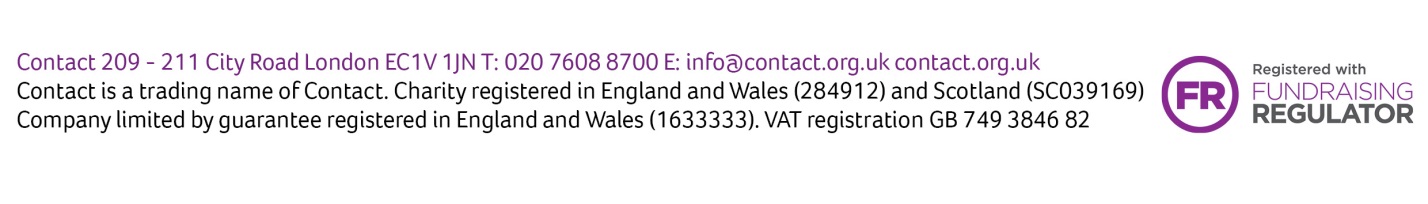 Cynnwys Tudalen Cyfraith elusennau yng Nghymru a Lloegr Beth yw elusen? 23Cymdeithasau anghorfforedig 4Sefydlu ymddiriedolaeth elusennol – Cymru a Lloegr 4Cofrestru elusen yng Nghymru a Lloegr 5Beth sydd angen i grwpiau ei wneud cyn cofrestru 6Goblygiadau cofrestru 7Sut i wneud cais i gofrestru 8Cofrestru fel cwmni elusennol 9Cofrestru fel elusen gyda Cyllid a Thollau Ei Mawrhydi (CThEM)  10Sefydliad Corfforedig Elusennol 10Mentrau cymdeithasol yn y DU 11Cwmnïau Buddiannau Cymunedol – y DU 11Cwmnïau Cydweithredol – y DU 12